Projekt: Učitelia SPŠ strojníckej v Prešove inovujúProjektová aktivita: 1. 1. 3. 3. Týždeň životného prostredia – október 2022VYHODNOTENIE PROJEKTOVEJ AKTIVITYProjektovú aktivitu 1. 1. 3. 3. sme realizovali v dňoch 17. 10. 2022 – 21. 10. 2022Do projektovej aktivity boli zapojení:15 učitelia:RNDr. Hedviga Rusinková,  Ing. Pavol Pavlanin,  Mgr. Aneta Vargová, Mgr. Daniela Belišová, Mgr. Zuzana Fejerčáková, Mgr. Judita Geľhošová, Ing. Monika Koltášová, Mgr. Patrik Madár, Ing. Jozef Malinovský, Mgr. Adriána Mirilovič, Ing. Miloš Murin, Ing. Peter Onderko, Ing. Martina Pavlaninová, Ing. Emil Roháč, Ing. Rastislav Švirk100 žiakov žiaci 1. ročníka všetkých študijných odborov: strojárstvo, mechatronika, technika a prevádzka dopravyVyhodnotenie projektovej aktivity po jednotlivých stanovištiach1. stanovište: ÁTRIUMZodpovední učitelia:  RNDr. Hedviga Rusinková, Ing. Peter OnderkoPočet žiakov našej školy na stanovišti: 15Ciele v rámci stanovišťa:Ošetrenie a orezanie kríkov a stromov.Kosenie, vyhrabanie a odvoz trávy.Vyčistenie sochy.Žiaci a učitelia na tomto stanovišti orezali a ošetrili kríky a stromy. Suché konáre odniesli do kontajnera umiestneného pri školských garážach. Vyhrabali trávu, vyzbierali odpadky do plastových vriec a pozametali chodníky. Odstránili burinu z betónových častí – kryt CO, okolie sochy a chodníky pri stenách školy. Vyčistili kanál. Pri týchto aktivitách boli použité: záhradné nožnice, hnojivo na kry a stromy, trávnikové hnojivo, záhradný substrát, hrable, lopaty, rýle, fúriky, metly, plastové vedro.2. stanovište: MALÉ IHRISKOZodpovední učitelia:  Mgr. Aneta Vargová, Mgr. Adriána Mirilovič, Ing. Jozef MalinovskýPočet žiakov našej školy na stanovišti:  20Ciele v rámci stanovišťa:Zber a triedenie odpadkov.Kosenie, vyhrabanie a odvoz trávy.Výrez a odvoz suchých konárov.Žiaci a učitelia na tomto stanovišti vyzbierali a vytriedili odpadky. Vyhrabali trávu. Pozametali betónové chodníky okolo stien. Vedľa ihriska umiestnili kompostér, do ktorého naložili vyhrabanú trávu.Pri týchto aktivitách boli použité: jednorázové chirurgické rukavice, jednorázové ochranné plášte s dlhým rukávom, kompostér s objemom 600 l, záhradné nožnice, hrable, lopaty, metly, fúriky.3. stanovište: VEĽKÉ IHRISKOZodpovední učitelia:  Ing. Monika Koltášová, Mgr. Daniela BelišováPočet žiakov našej školy na stanovišti:  20 Ciele v rámci stanovišťa:Zber a triedenie odpadkov.Kosenie, vyhrabanie a odvoz trávy.Ošetrenie a orezanie okrasných kríkov a stromov.Vyčistenie rigolu.Žiaci a učitelia na tomto stanovišti vyzbierali a vytriedili odpadky. Ostrihali okrasné kríky a divo rastúce kríky v plote odstránili. Odstránili aj burinu z chodníka vedúceho k ihrisku. Pozametali chodníky. Vyčistili rigol od buriny a nánosov hliny. Pokosili, vyhrabali trávu a odviezli ju fúrikmi do kompostéra umiestneného pri malom ihrisku.Pri týchto aktivitách boli použité: jednorázové chirurgické rukavice, strunový vyžínač, kompostér, hrable, lopaty, rýle, fúriky, kypriace motyky, metly, záhradné nožnice.4. stanovište: AREÁL OKOLO KOTOLNE A ŠKOLSKÉ GARÁŽEZodpovední učitelia:  Ing. Emil Roháč, Mgr. Patrik MadárPočet žiakov našej školy na stanovišti: 15Ciele v rámci stanovišťa:Vyzbieranie a triedenie odpadkov.Kosenie, vyhrabanie a odvoz trávy.Úprava parkoviska.Žiaci a učitelia na tomto stanovišti pozametali parkovisko. Vyzbierali a vytriedili odpadky. Odstránili burinu z chodníkov. Pokosili trávnaté plochy. Vyhrabali trávu a odviezli ju fúrikmi do kompostéra.Pri týchto aktivitách boli použité: jednorazové chirurgické rukavice, jednorázové ochranné plášte s dlhým rukávom, hrable, lopaty, lopatky, fúriky, metly, strunový vyžínač.5. stanovište: EKOLOGICKÉ PROBLÉMY NAŠEJ ZEMEZodpovední učitelia:  Mgr. Judita Geľhošová, Mgr. Zuzana FejerčákováPočet žiakov našej školy na stanovišti:  30 Ciele v rámci stanovišťa:Prednáška o ekologických problémoch našej Zeme.Diskusia o ekologických problémoch našej Zeme.Žiaci boli informovaní o  ekologických problémoch našej Zeme. Prostredníctvom videoprezentácie sa dozvedeli, koľko odpadu produkujeme každý deň. V spoločnej diskusii hľadali riešenia, ako byť viac ekologický, neprodukovať zbytočný odpad, ako správne triediť odpad a ako chrániť našu Zem pre ďalšie generácie. Na záver si žiaci otestovali svoje vedomosti o ekológii v online kvíze Enviro.Záver:Projektová aktivita 1. 1. 3. 3 Týždeň životného prostredia sa stretla so záujmom u žiakov 1. ročníka i u učiteľov zapojených do projektu Učitelia SPŠ strojníckej v Prešove inovujú. Vďaka tejto projektovej aktivite bolo okolie našej školy vrátane školského átria, malého a veľkého ihriska i areálu okolo kotolne a školských garáží upravené a skrášlené. Žiaci i učitelia sa cítia v čistom a upravenom prostredí príjemne. Žiaci boli oboznámení aj s ekologickými problémami našej Zeme a spoločne diskutovali o tom, ako môžu životné prostredie chrániť. Prostredníctvom tejto projektovej aktivity sme žiakom ukázali praktickú stránku ochrany životného prostredia. Projekt: Učitelia SPŠ strojníckej v Prešove inovujúProjektová aktivita: 1. 1. 3. 3. Týždeň životného prostredia – október 2022FOTODOKUMENTÁCIA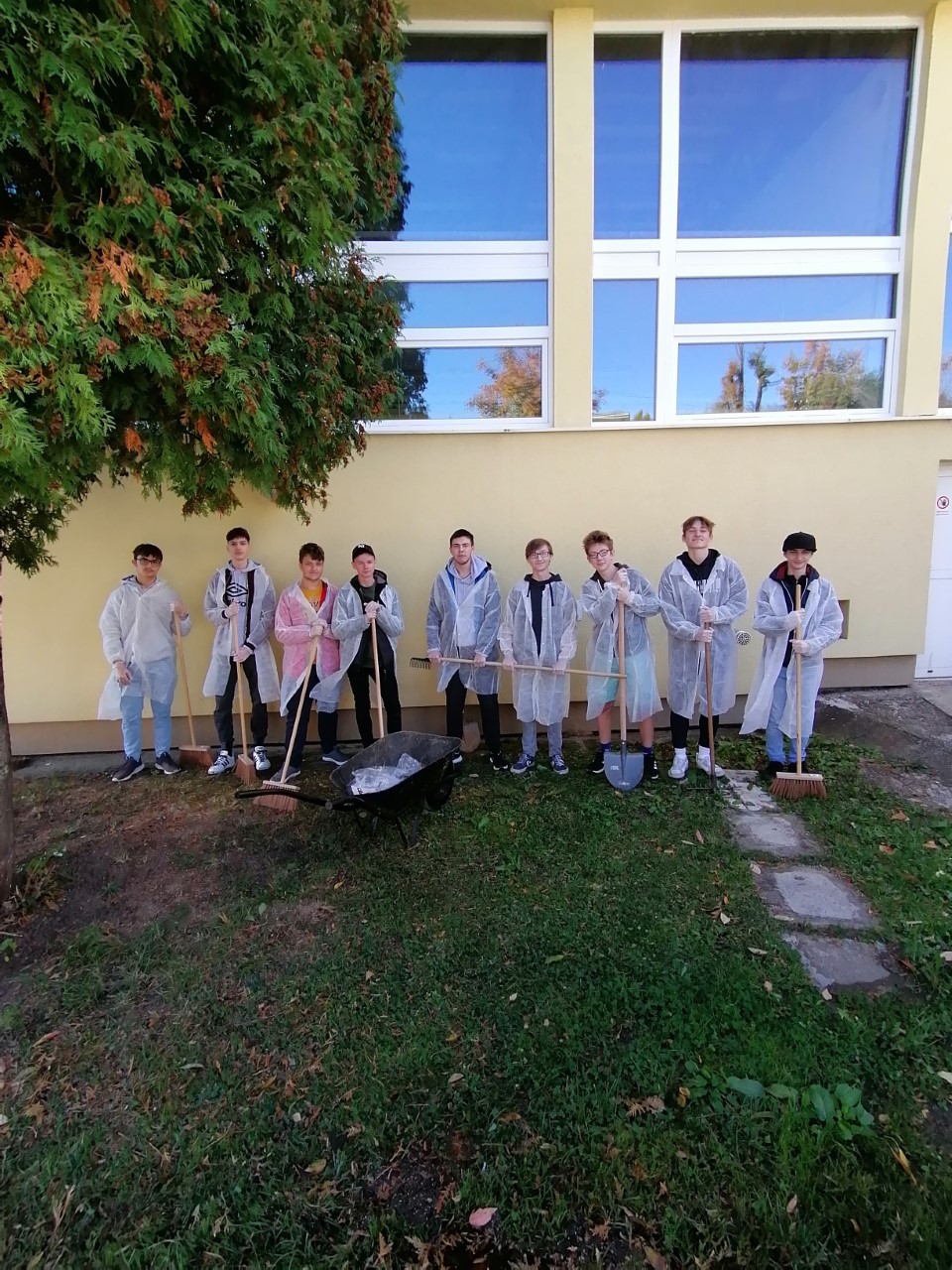 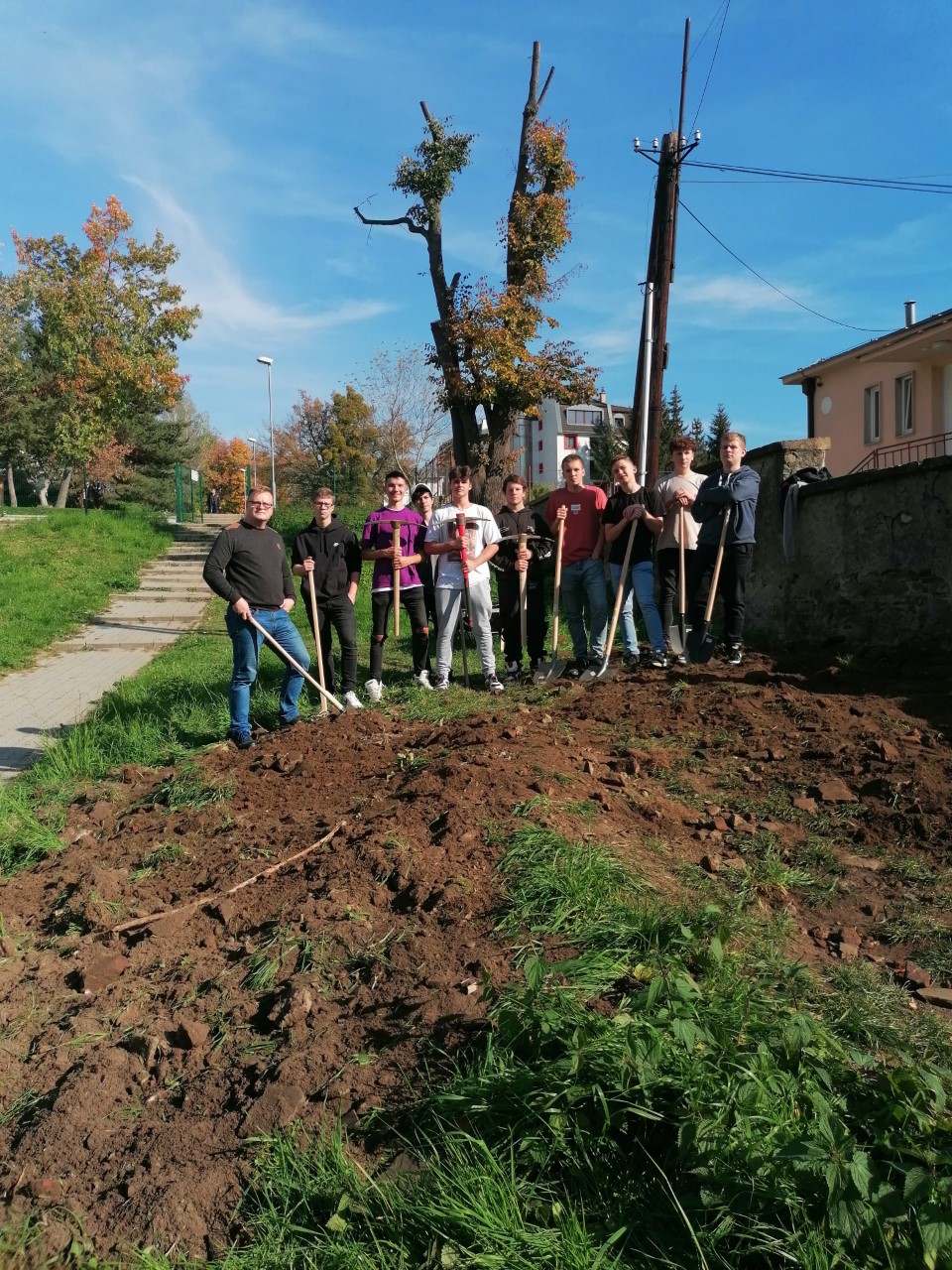 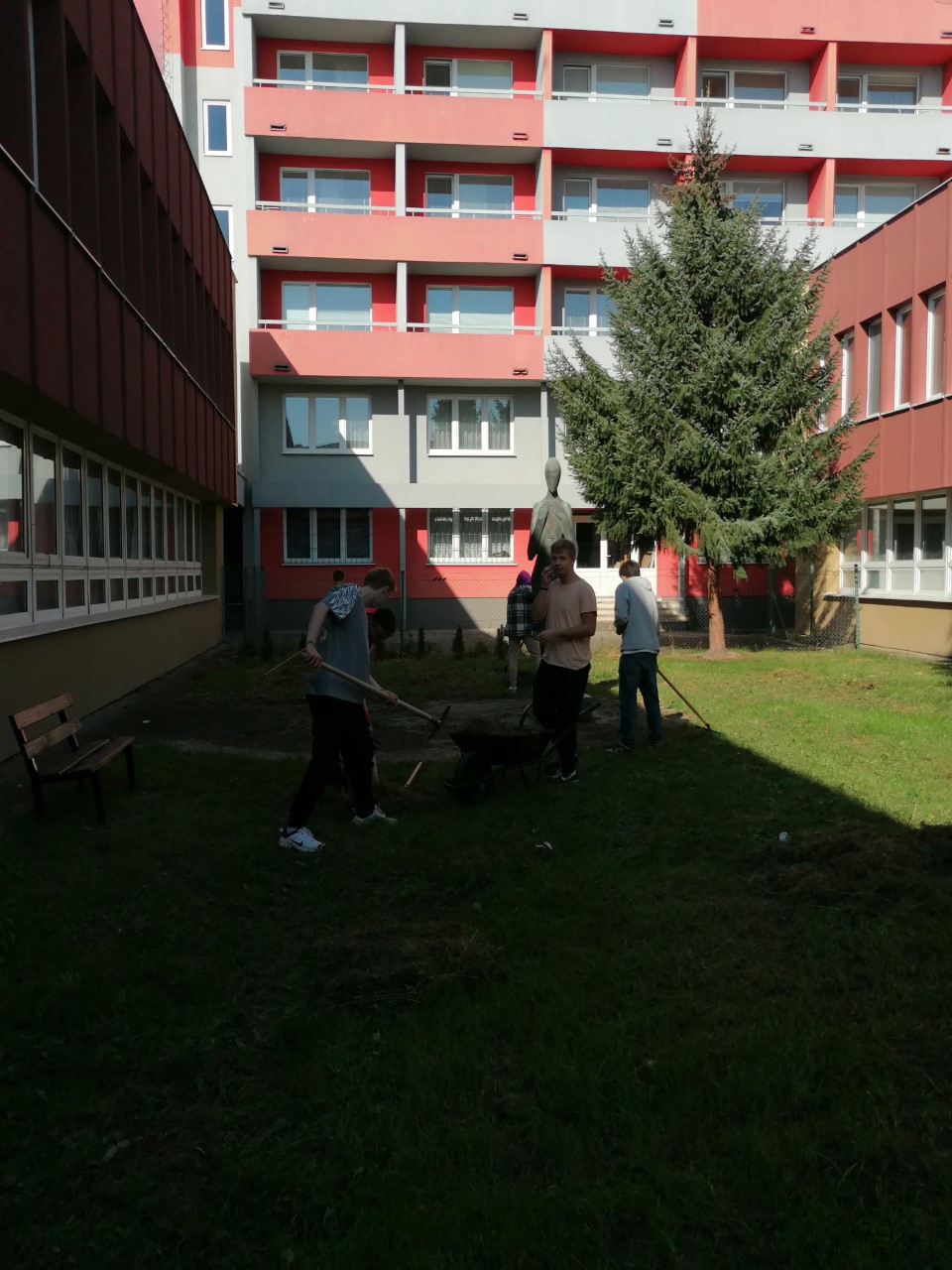 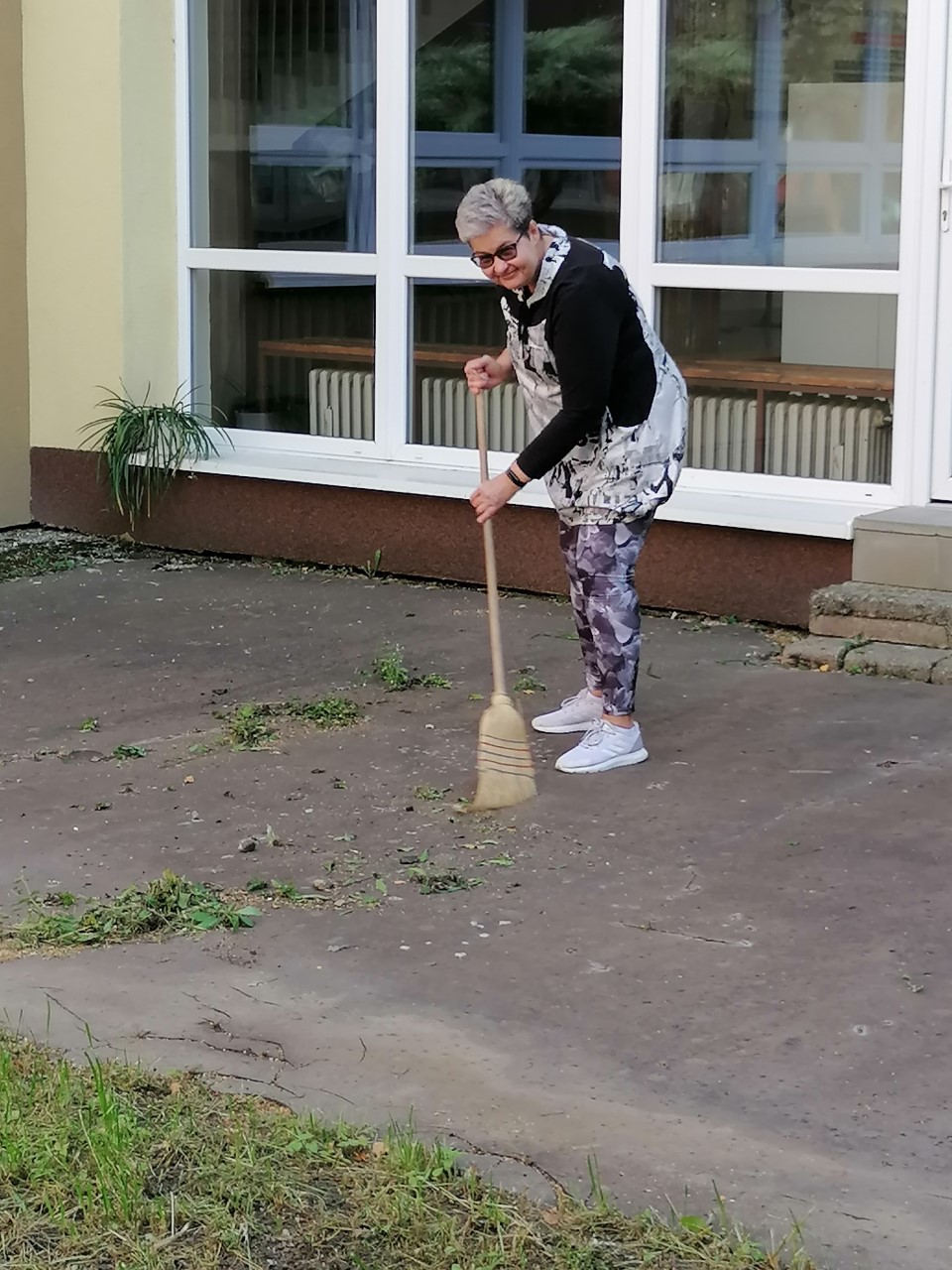 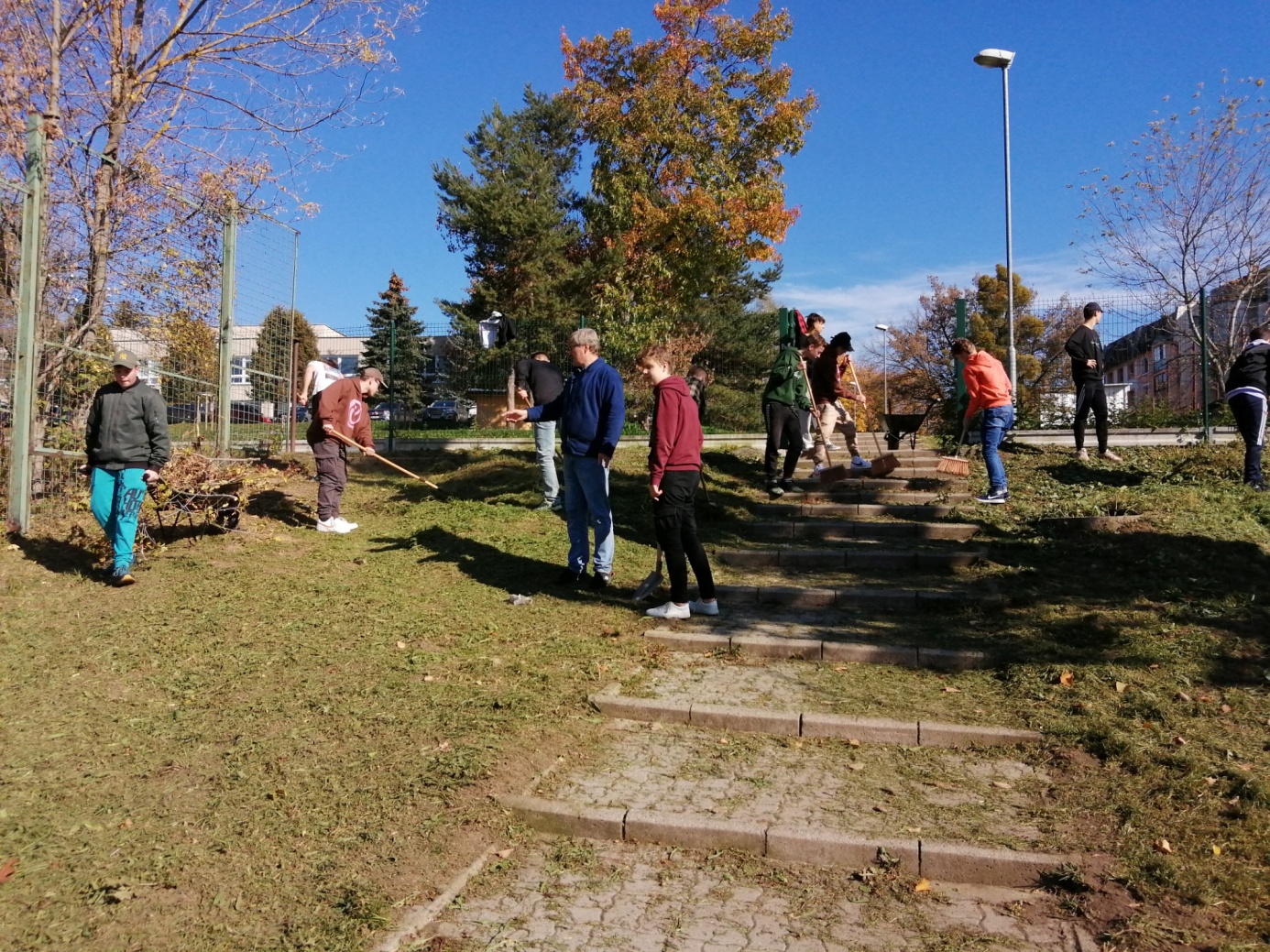 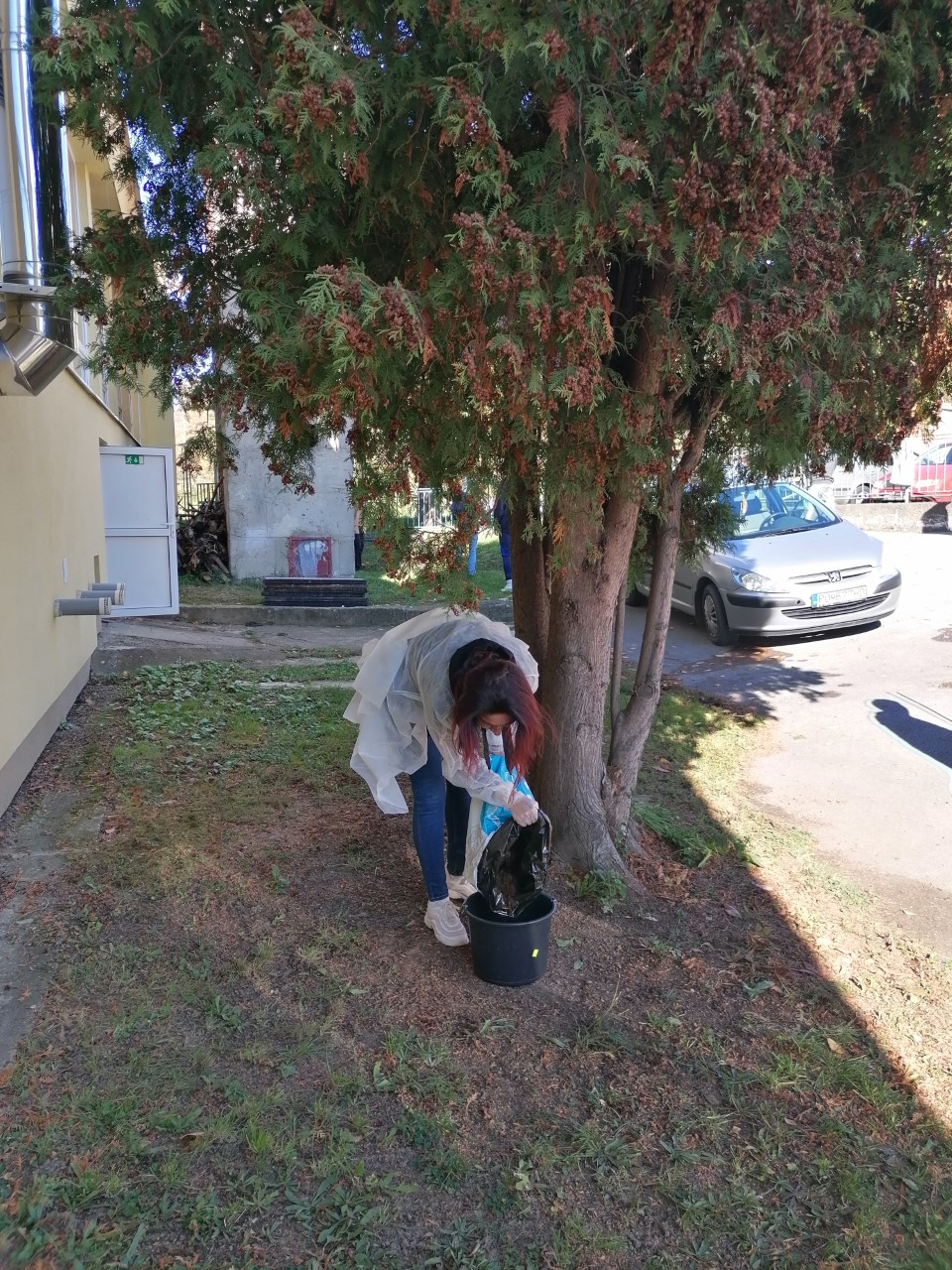 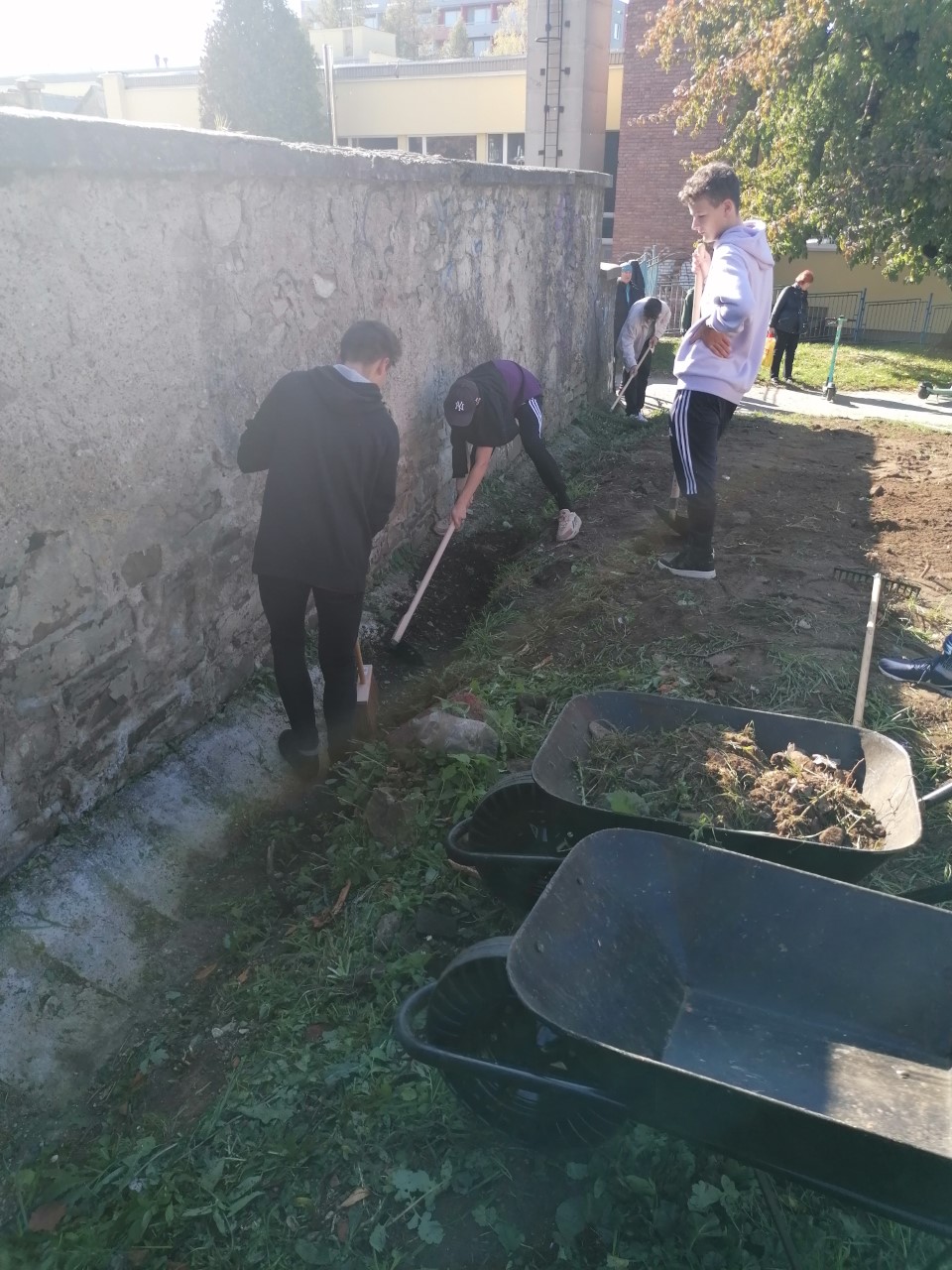 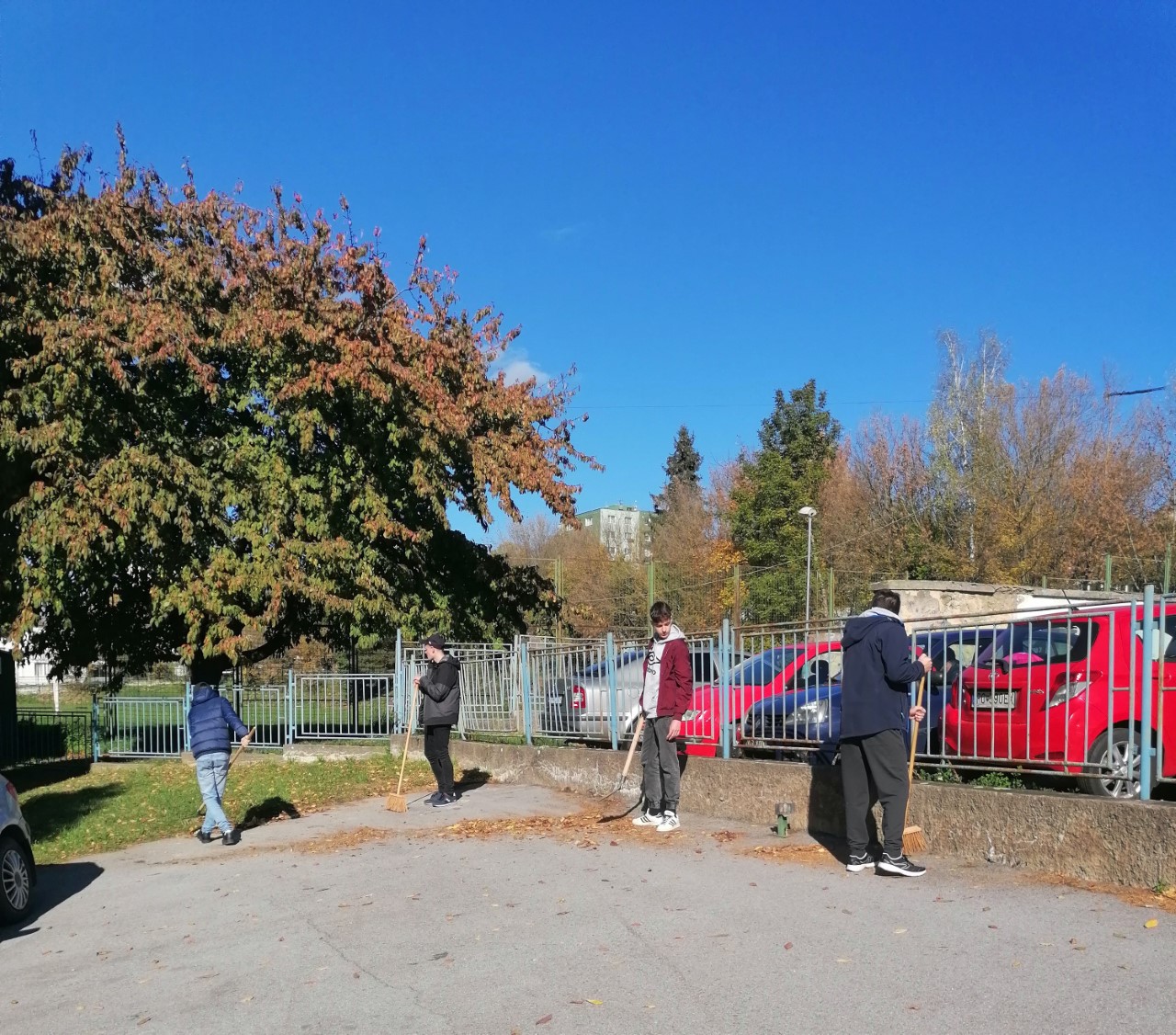 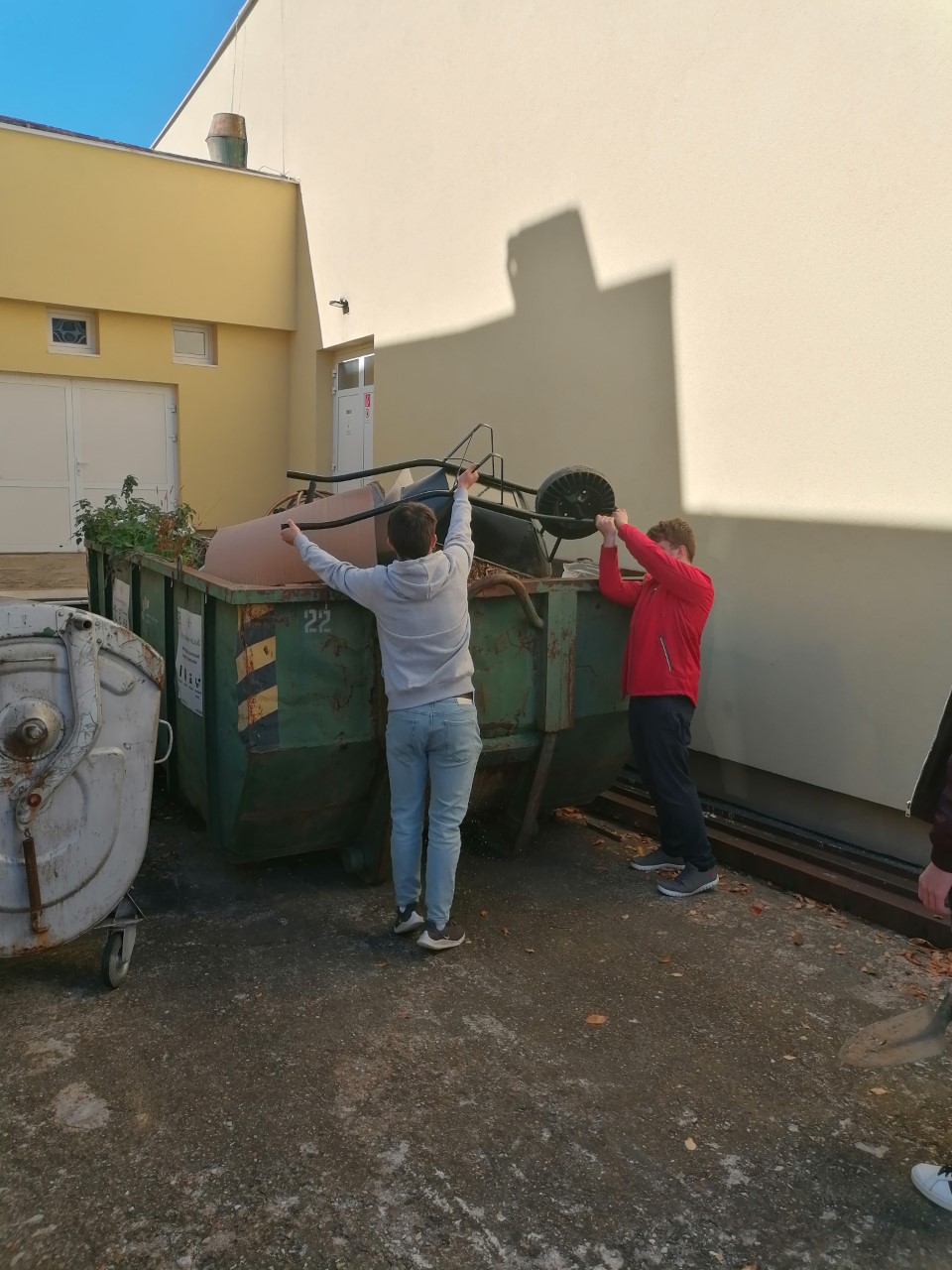 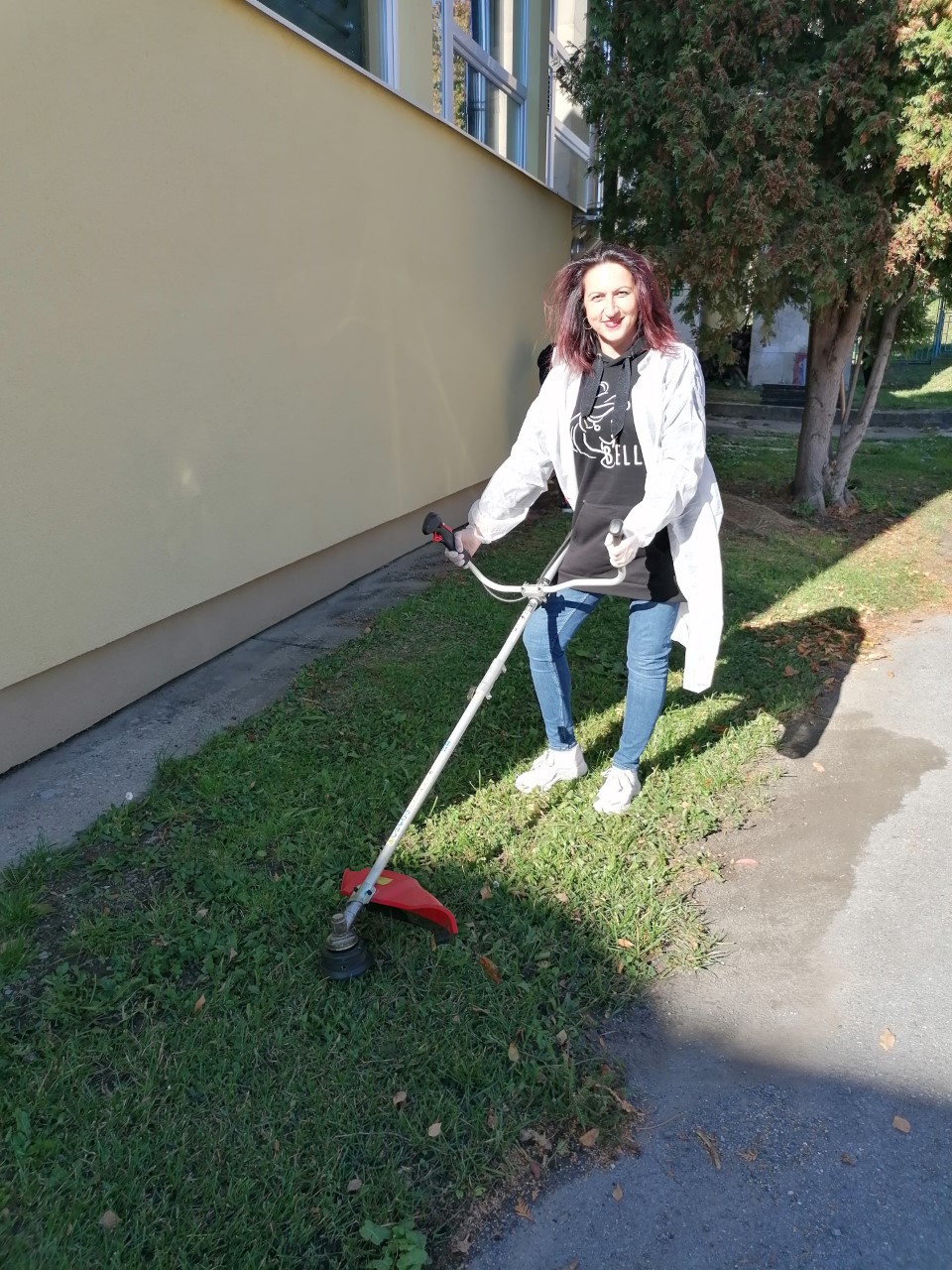 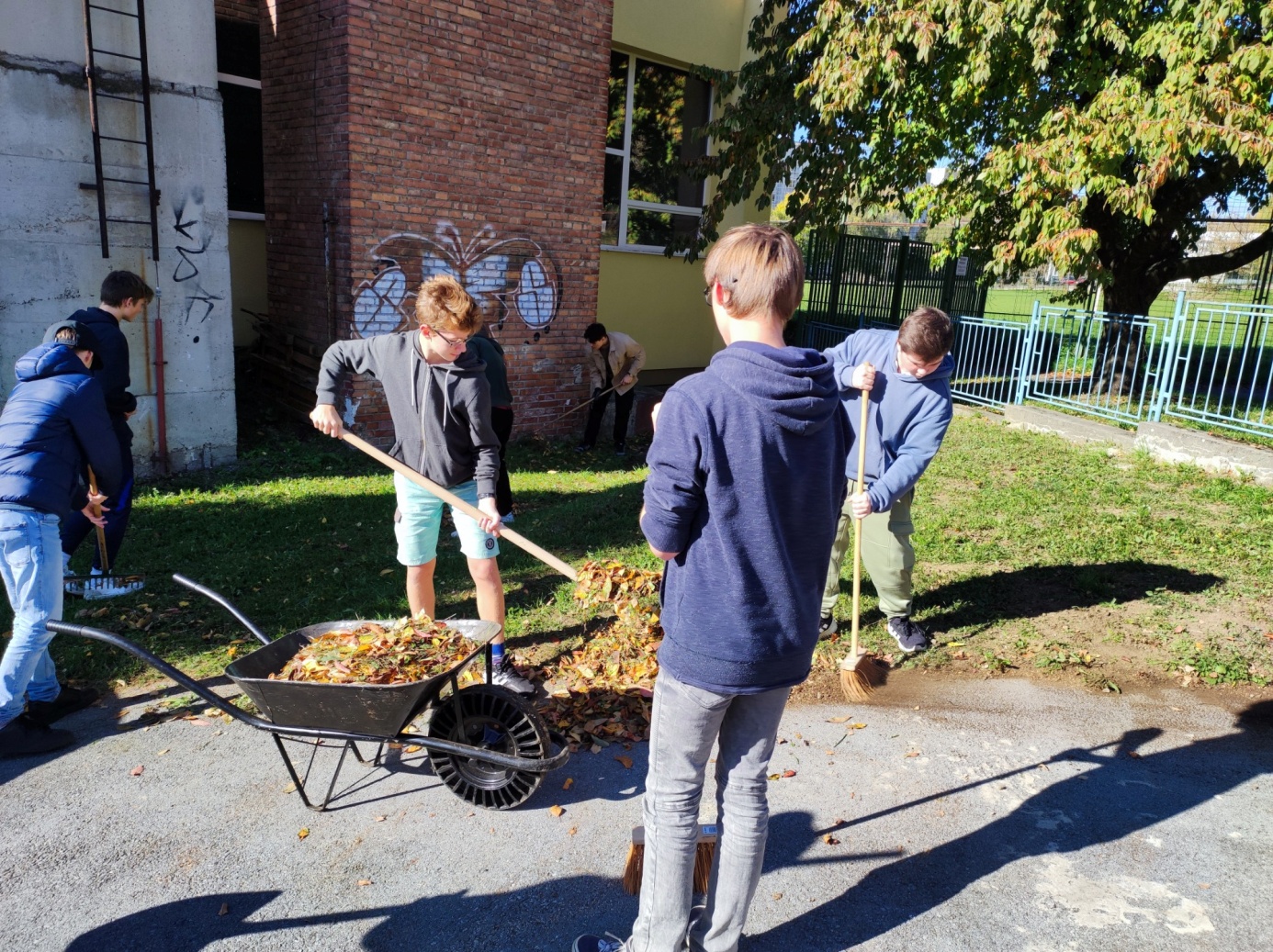 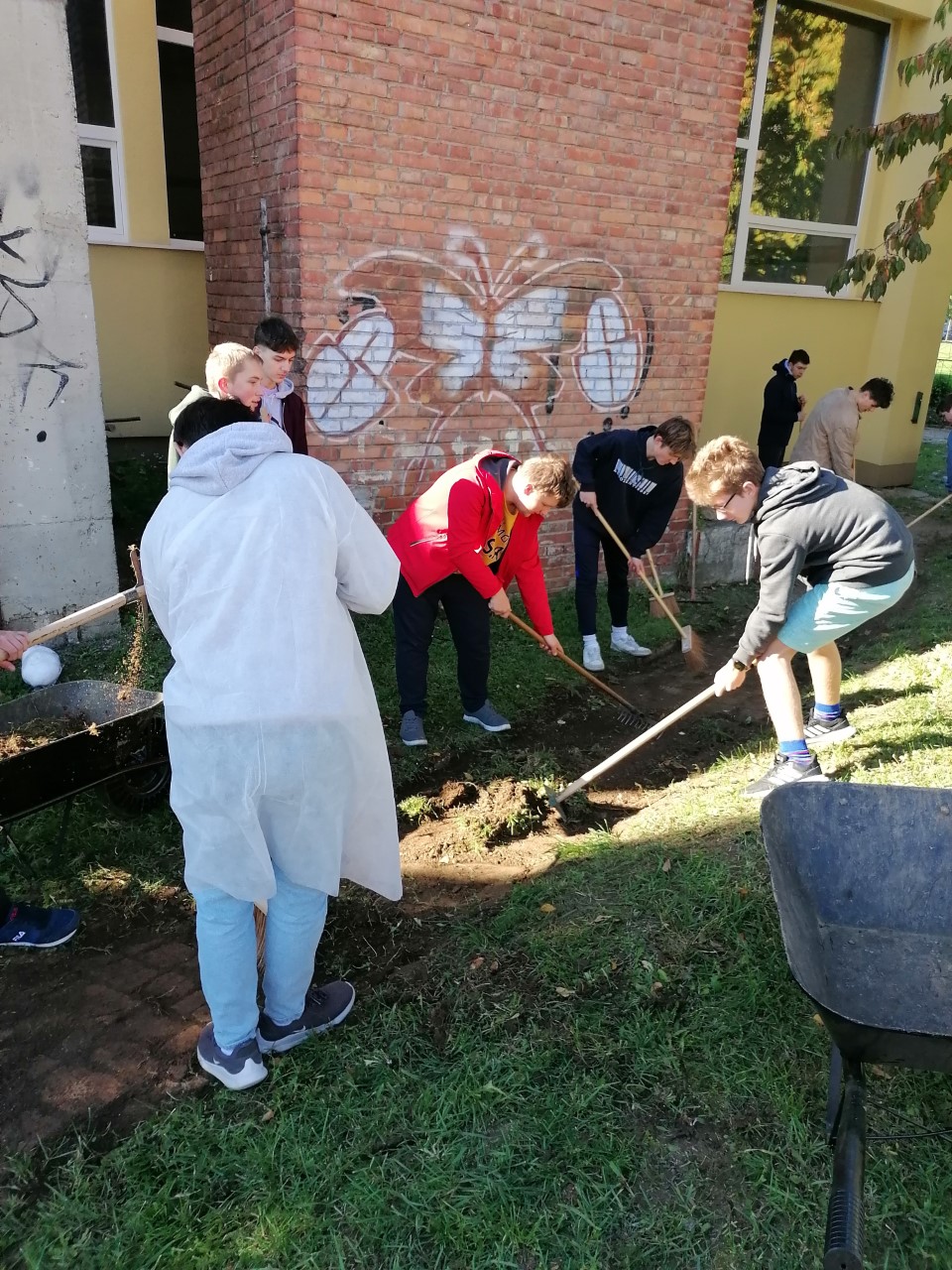 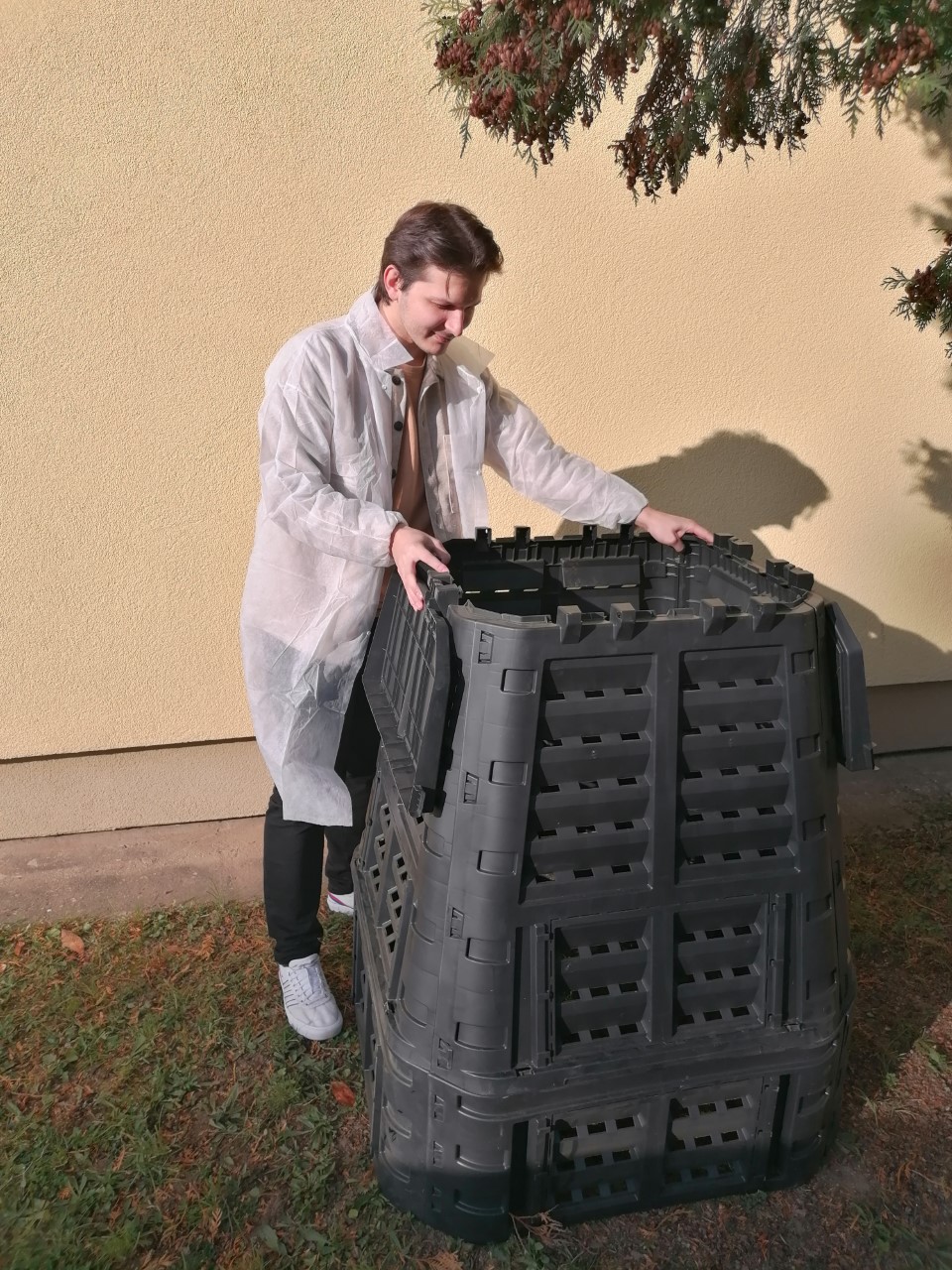 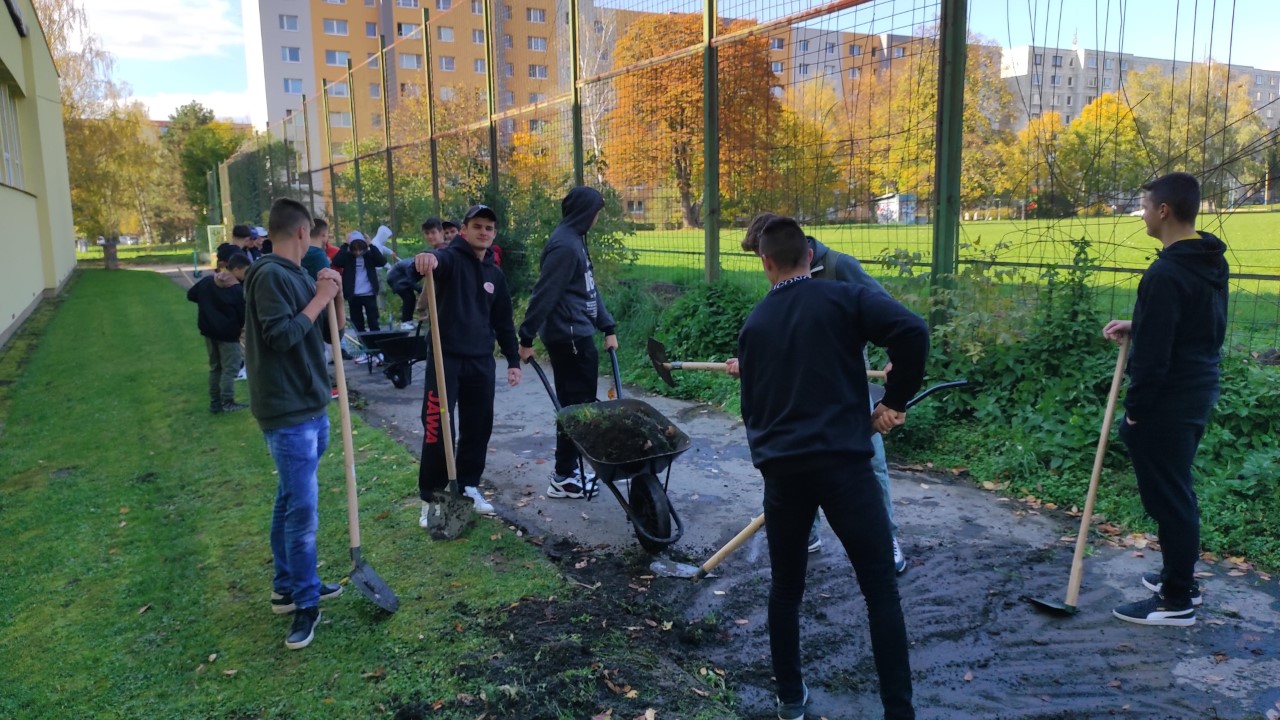 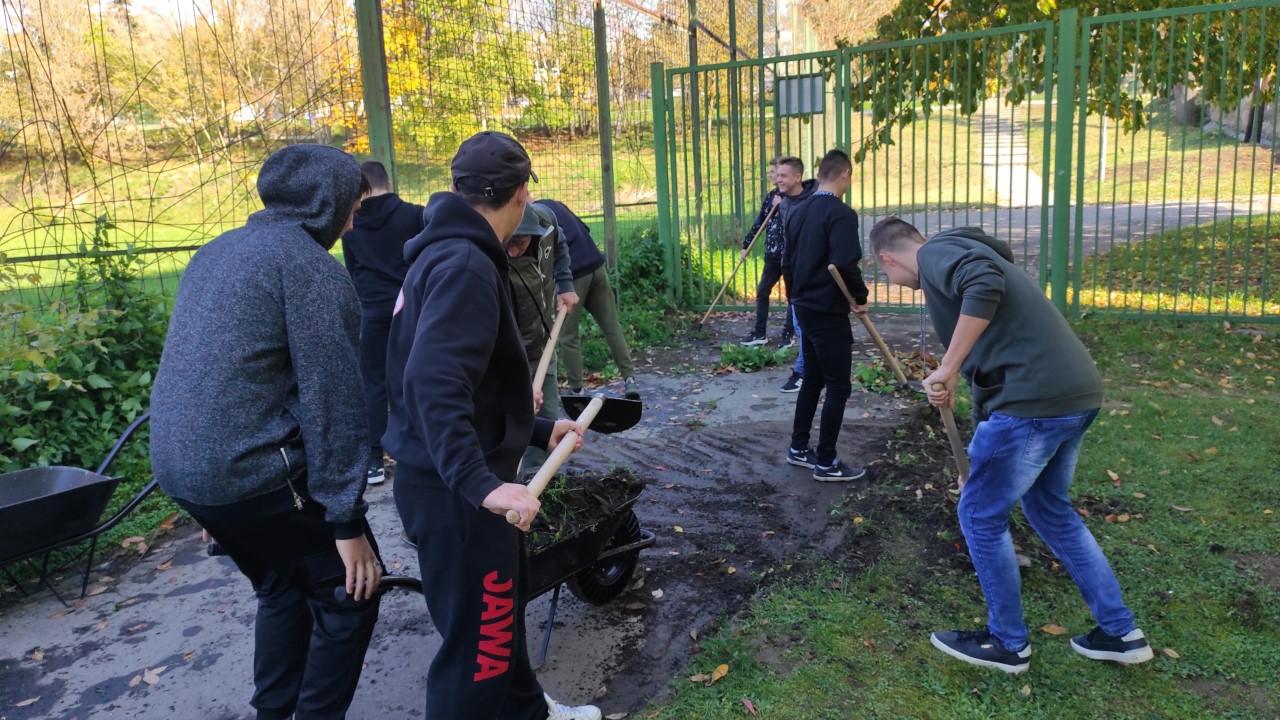 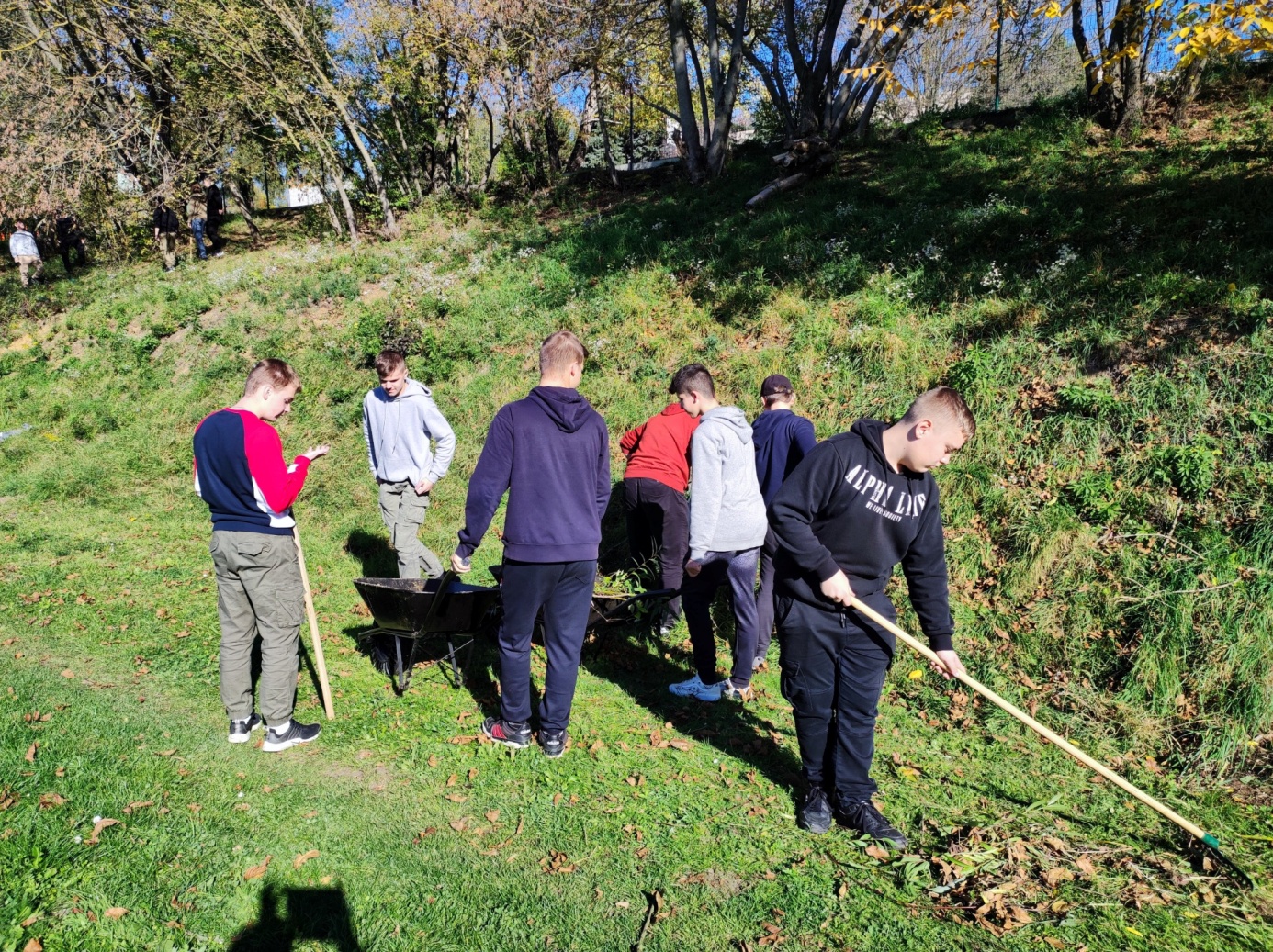 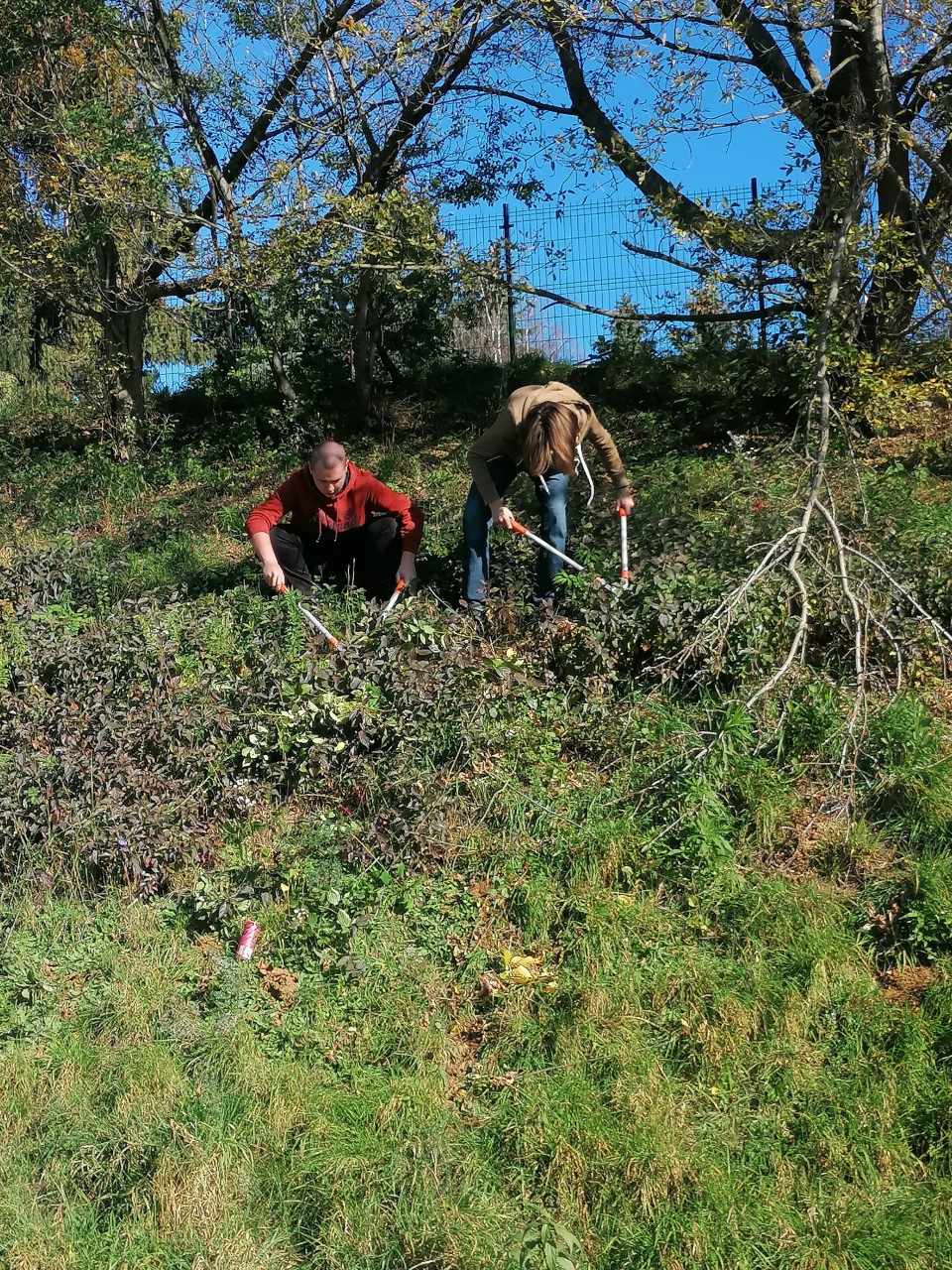 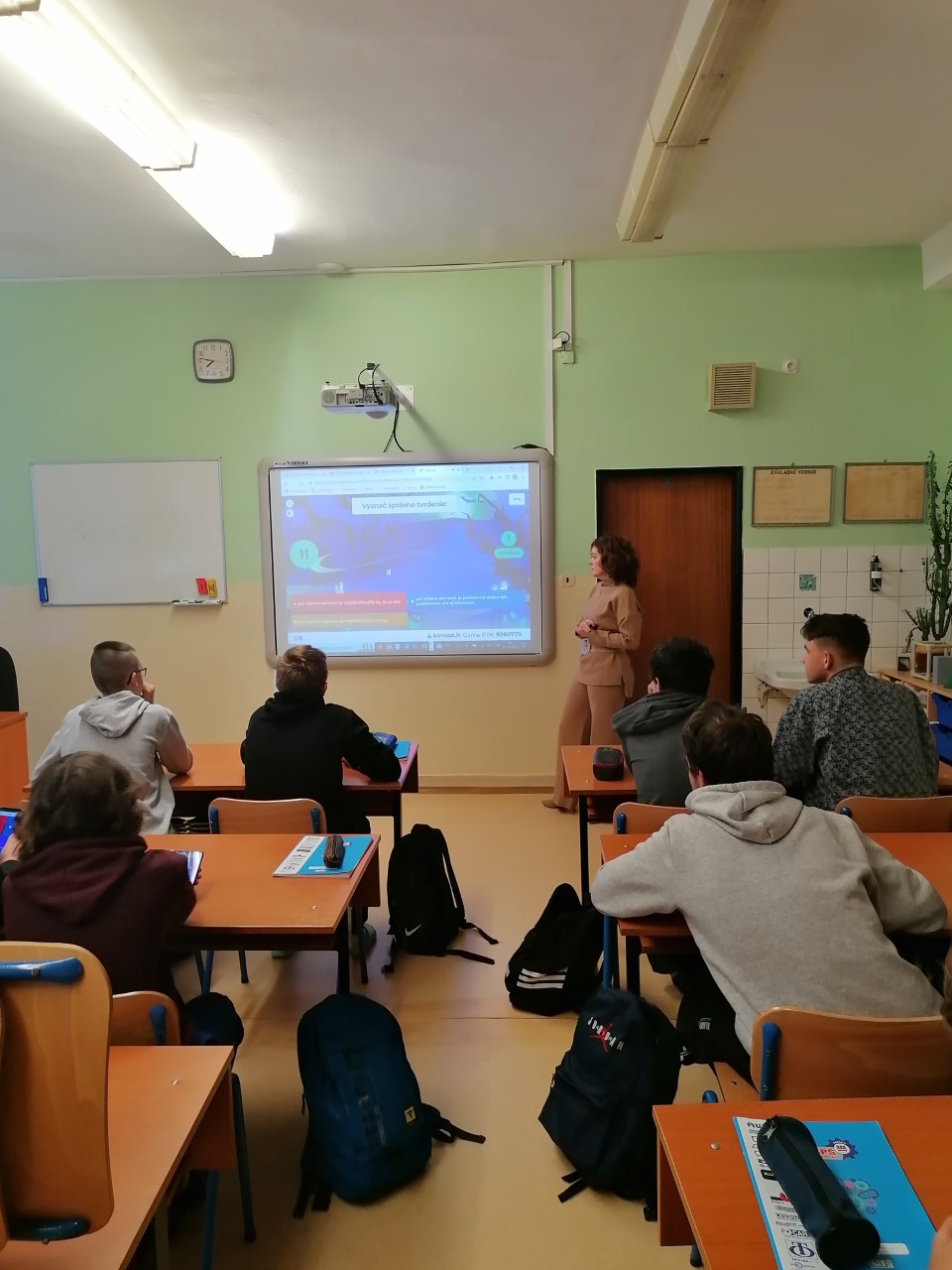 